DRAGI STUDENTI,ČESTITAMO VAM VAŠ DAN, DAN STUDENATA!KOLEKTIV ŠKOLE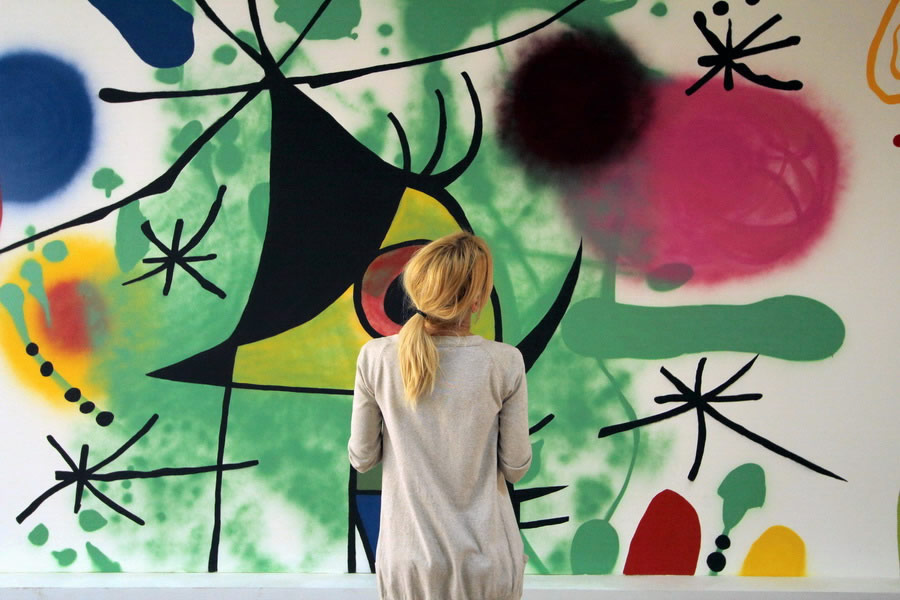 